CHECK LIST DE LA BODABODA DE  Y FECHA: O si no está decidido aún: MES o temporada: y horario preferido LUGAR CEREMONIA: BANQUETE Y FIESTA: NÚMERO PREVISTO DE INVITADOS: ADULTOS:	 NIÑOS: ¿Hay muchas personas mayores (ancianos) entre los invitados?   ESTILO DE BODA (romántica, moderna, temática, rural, de destino, vintage…)MÓVIL NOVIA:	 EMAIL: MÓVIL NOVIO:	 EMAIL: 	NOTAS INICIALES	CEREMONIA   Buscar iglesia   Trámites expediente religioso   Buscar lugar ceremonia civil   Trámites expediente registro civil  Buscar maestro de ceremonias o sacerdote (estipendio, honorarios)   Ensayo de ceremoniaBANQUETE   Localizar el lugar ideal (3 opciones máximo)   Contratar banquete o catering (cóctel, sentado o buffet)   Contratar extras: corners de comida (cortador, quesos, dulces, otros)   Contratar carpa si procede   Contratar grupo electrógeno, tarima, vajilla, aseos… si procede   Contratar barra libre y recena   Seleccionar menú de boda y bodega   Organizar mesas (tematización, sitting, rincones especiales)   Realizar prueba de menú   Cerrar número de invitados, concretar barra libre y recenaFLORES Y DECORACIÓNPaleta de color: 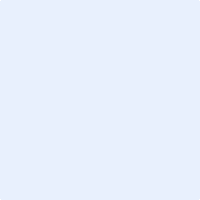    Flores y decoración (ceremonia, banquete, cóctel, baile)   Ramo novia   Decoración especial (casa novio, novia, ramos, familia, damas, coches)   Contratar iluminación especial   Recoger ramo novia y demás encargosINVITACIONES Y PAPELERÍA   Diseñar y elegir toda la papelería   Encargar papelería (invitación, plano, menú, tarjeta gracias…)   Corregir pruebas de imprenta   Recoger invitaciones finales   Enviar invitación (ensobrar, franquear, entrega mano, email)   Confirmar asistencia y seguimientoPACKS   Bienvenida al hotel (familiar, individual, parejas)   Regalos invitados (mujeres, hombres, niños)   Detalles comunes (paraguas, abanicos, otros)   Packs aseos (SOS, para la resaca, otros)HOTEL Y TRANSPORTE   Reserva para invitados de fuera (2 ó 3 opciones)   Reservar hotel noche de bodas   Contratar autobús para desplazamientos   Contratar coche de la novia (recogida novio, novia, a banquete, otros)RINCONES ESPECIALES   Rincón relax (chill out)   Rincón maquillaje   Rincón de refrescos / cerveza   Candy Bar   Rincón del fumador   Rincón infantil   Otros (especificar) MÚSICA Y ANIMACIÓN   Contratar música momentos especiales (entrada ceremonia, entrega regalos, corte tarta, paso al baile…)    Contratar música para la ceremonia (directo, coro, dúo cuerda, soprano, CD, otros)   Contratar música para cóctel o banquete (vivo, banda, DJ, orquesta)   Contratar DJ (playlist, externa)  Contratar audiovisuales, micrófono, música baileENTRETENIMIENTO   Magia    Bailarines   Karaoke   Photocall – Photobooth   Invitado sorpresa   Animación infantil   Visitas guiadas o preparar plan visitas para invitados de fueraFOTÓGRAFO Y VIDEÓGRAFO   Elegir fotógrafo   Elegir videógrafo    Reuniones a fijar   Reportaje pre-boda   Reportaje post-bodaESPECIAL NOVIA   Elegir vestido y velo o tocado (asesoría)   Elegir complementos (cancan, ropa interior, zapatos…)   Fijar fechas de pruebas   Acompañar a las pruebas de vestido, peluquería y maquillaje   Tratamientos belleza (peluquería, maquillaje, depilación, otros)ESPECIAL NOVIO   Elegir traje / alquilar chaqué   Elegir complementos    Fijar fechas pruebas   Acompañar a pruebas   Tratamientos belleza (peluquería, otros)VESTUARIO ACOMPAÑANTES   Pajes    Padrino y madrina    Damas de honor y acompañantes   Animales de la familia (traslado, arreglo, guardería…)JOYERÍA   Elegir regalos petición de mano (gemelos, pulsera, reloj, pendientes, collar…)   Elegir alianzas    Elegir arrasOTRAS FIESTAS   Petición de mano oficial (catering, decoración, regalos, música)   Despedidas de solteros (viaje, cena temática, espectáculo, transporte, decoración, espectáculo, otros)LUNA DE MIEL   Elegir destino y contratar viaje    Tramitar pasaporte, visado, etc.   Recoger billetes    Preparar equipaje (asesoría)VARIOS   Seguros complementarios (salón, comida, carpa, RC, otros)    Lista regalos de boda (número cta. Cte., listado de tiendas) 